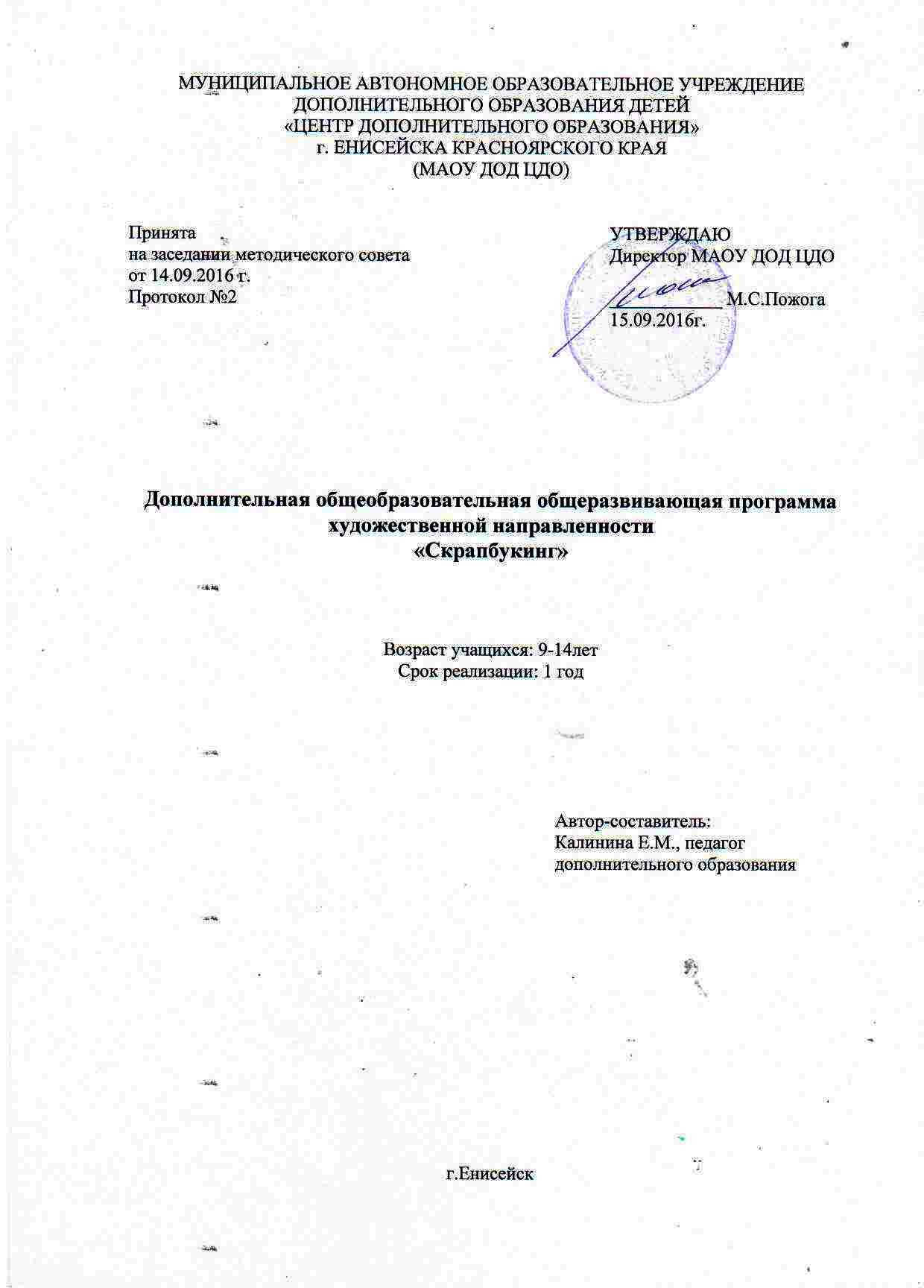 Пояснительная записка        Программа «Скрапбукинг» разработана в соответствии с проектом  Приказа Министерства образования и науки Российской Федерации «Об утверждении порядка организации и осуществления образовательной деятельности по дополнительным общеобразовательным программам»        Программа «Скрапбукинг» является модифицированной образовательной программой дополнительного образования детей. Программа предполагает развитие у детей художественного вкуса и творческих способностей. Творческие способности определяются как способности к созданию оригинального продукта, изделия, в процессе работы над которыми самостоятельно применены усвоенные знания, умения, навыки, проявляются хотя бы в минимальном отступлении от образца индивидуальность, творчество.        Одной из главных задач обучения и воспитания детей на занятиях прикладным творчеством является развитие творческой культуры ребенка (развитие творческого нестандартного подхода к реализации задания, воспитание трудолюбия, интереса к практической деятельности, радости созидания и открытия для себя что-то нового).        Скрапбу́кинг, скрэпбу́кинг (англ. scrapbooking, от англ. scrapbook: scrap — вырезка, book — книга, букв. «книга из вырезок») — вид рукодельного искусства, заключающегося в изготовлении и оформлении семейных или личных фотоальбомов.        Этот вид творчества представляет собой способ хранения личной и семейной истории в виде фотографий, газетных вырезок, рисунков, записей и других памятных мелочей, используя своеобразный способ сохранения и передачи отдельных историй с помощью особых визуальных и тактильных приёмов вместо обычного рассказа. Основная идея скрапбукинга — сохранить фотографии и другие памятные вещи о каких-либо событиях на длительный срок для будущих поколений. В данной программе основной акцент идёт в создании открыток ручной  и альбомов работы в технике скрапбукинг.       Современный вид рукодельного искусства – скрапбукинг позволяет учащимся окунуться в сказочный, чудесный мир творчества, позволяющий проявлять и развивать свою фантазию, креативное мышление, индивидуальные способности каждого ребенка.	Новизна программы. Незаслуженно забытые изделия ручного труда в нашей стране вновь обретают свою ценность и превосходство над серийными промышленными образцами. Недаром в народе всегда ценили ручную работу как источник эмоциональной духовности.   В наше время эстетическое начало широко проникает в труд, в отношение человека к природе. От приобщения детей к декоративно- прикладному искусству в решающей мере зависит формирование восприимчивости мира прекрасного, стремления жить и трудиться по законам красоты.Актуальность программы. Актуальность программы определяется непреходящей значимостью занятий декоративно-прикладным творчеством для обогащения духовной жизни ребёнка, становление его эмоционально-целостного отношения к миру, развития эстетических познаний и художественного вкуса, самоутверждения и адаптации в социуме.     При разработке данной программы основной акцент ставится на знакомство  учащихся с новым видом декоративно-прикладного творчества – скрапбукинг, который в нашей стране только получает  широкую распространенность и популярность. Научить учащихся изготавливать открытки по различной тематике, технике и эстетике выполнения. Показать детям способы оформления фотоальбомов и научить их выполнять работы в разных стилях скрапбукинга.Педагогическая целесообразность.  Занятия скрапбукингом  помогают сформировать у ребенка  новое  мышление, способствуют развитию  визуальной культуры, навыков и умений  художественного творчества, развивают мелкую моторику, способствуют привитию аккуратности, развивают индивидуальнось, способствуют формированию успешности. Цель  программы: Развитие творческих способностей и креативного мышления, раскрывающие потенциал каждого ребенка в процессе совершенствования новой современной техники скрапбукинг.Задачи: - Познакомить детей с основными понятиями и базовыми стилями скрапбукинга;- Формировать у детей практические навыки работы в технике скрапбукинг;-  Закреплять умения  обращения с простейшими орудиями труда:- Учить создавать сувенирные изделия, альбомы, открытки ручной работы в технике скрапбукинг соответствующего качества.- способствовать развитию психических процессов (память, внимание, глазомер, мелкая моторика рук, образное и логическое мышление, воображение) детей;- развивать художественный вкус, творческие способности и фантазию детей на основе знаний, умений и навыков;.- развитие самостоятельности.- воспитывать интерес к работе в технике скрапбукинг;- воспитание трудолюбия учащихся;- формировать культуру труда, учить аккуратности, умению бережно и экономно использовать материал, содержать в порядке рабочее место;- воспитание  терпения, усидчивости, чувства удовлетворения от совместной работы, чувства взаимопомощи и коллективизма.Возраст детей, на которых рассчитана программа.  9-13 лет.Сроки реализации программы. Программа рассчитана на 1 год обучения.Условия приёма учащихся -  на бесконкурсной основе, на основании заявления родителей (законных представителей).	Формы организации обучения  и виды занятий по данной программе:Формы: В зависимости от особенностей темы и содержания работы можно заниматься как со всей  группой, так и по подгруппам или индивидуально с каждым ребенком.-  Индивидуальные; парные и групповые. Виды занятий:- Приобретение новых знаний  (педагог в игровой форме сообщает учащимся теоретические сведения); с занятий такого типа  воспитанники начинают изучение новых тем;-Занятия по формированию умений и навыков (самостоятельная деятельность ребенка под руководством педагога);-Повторение (определяют качество усвоения материала и овладение умениями и навыками); подобные занятия является заключительными;-Проверка знаний, умений и навыков (срезовые работы, итоговые работы);-Комбинированные занятия (решение нескольких учебных задач).Типы  занятий:-Консультации-Беседы.-Практикумы-Мастер- классы-Экскурсии-На тему, предложенную педагогом (освоение нового материала, повторение пройденного);-На тему, выбранную ребенком (по его замыслу);-Проектная деятельность (проектирование изделия);-Исследовательская деятельность  (исследование бумаги, картона, ткани, гипса, проволоки, -пластика и участие в НПК);-Дизайн (художественная деятельность).Этапы занятий:-Объяснение материала и демонстрирование наглядно-методического ряда ( репродукции художественных произведений, учебные таблицы, детские работы, слайды), а также создание эмоциональной обстановки (чтение отрывков литературных произведений, прослушивание музыки, фильмов, презентаций); в процессе восприятия детьми зрительного ряда педагог организует обсуждение данной темы.-Выполнение детьми творческого задания.-Подведение итогов, обсуждение работ.Формы художественной деятельности:- декоративная работа на плоскости и объеме; - декоративная и конструктивная работа;- лепка;-аппликация;-коллаж;-конкурсы различного уровня и выставки;- рассматривание подлинных изделий скрапбукинга, иллюстраций, альбомов, открыток, таблиц;- просмотр видеофильмов;-экскурсии;-использование силуэтного моделирования;-экспериментирование с различными художественными материалами;-сочинение сказок, рассказов, историй о своих работах;-создание изделий в технике скрапбукинга;- работа с тканью;-работа с проволокой;-художественное конструирование;- обсуждение работ;- упражнения – тренинги;-соревнования, развлечения, посиделки. 	Режим занятий:- общее количество занятий в учебном году – 144; - в месяц – 16 занятий;- в неделю -  4 занятия;- в день два занятия  по  45 мин;- перемена -  10 мин.Количество обучающихся в группе:Обучение в группе рассчитано на 10-12 человекМетоды, принципы:Принципы:-Принцип наглядности —  широкое использование наглядного материала– схем,фотографий, работ детей и педагога, известных мастеров, использование видео материала;	-Принцип системности и последовательности –  обучение ведётся от простого к сложному, с постепенным усложнением поставленных задач;	-Принцип доступности –  материал даётся в доступной для детей форме, предлагает оптимальный для усвоения объем информации, переход от простого к сложному, от известного к неизвестному.     -Принцип научности – всё обучение ведётся с опорой на учебную литературу, словари и Интернет - ресурсы.      -Дифференцированный и индивидуальный подход – педагог внимательно следит за успехами каждого из детей, подбирая более удобную систему подачи материала и практических занятий, опираясь на возрастные и индивидуальные особенности каждого ребенка.	-Принцип актуальности:  обеспечивает учащихся наиболее важной информацией. Он отражает насущные проблемы, связанные с эстетическим развитием детей, культурными, социальными нормами и ценностями.     -Принцип положительного ориентирования: уделяется внимание позитивным, с точки зрения искусства, стилям жизни, их благотворному влиянию на развитие. Реализация принципа, т. е. показ положительных примеров более эффективен, чем показ отрицательных последствий негативного в отношении искусства и поведения.Методы: -Информационно-рецептивная деятельность учащихся предусматривает освоение учебной информации через рассказ педагога, беседу. -Демонстрация наглядных пособий, позволяющая, конкретизировать учебный материал;-Работа с раздаточным материалом в виде готовых трафаретов, мелких деталей, которые ребенок затрудняется сделать сам;-Организация индивидуальных и коллективных форм художественного творчества;-Организация экскурсий в музеи изобразительного и декоративно-прикладного искусства;-Организация выставок детских работ;-Развитие детского коллектива;-Работа с родителям-Обсуждение, анализ работ -Выполнение индивидуальных и коллективных работ-Педагогического показа.-Поощрения. -Практических упражнений. Ожидаемые результаты реализации программы:Личностные результаты:	Формирование уважительного отношения к иному мнению, истории и культуре других народов;	Формирование эстетических потребностей, ценностей и чувств;Развитие навыков сотрудничества со взрослыми и сверстниками в разных социальных ситуациях, умения не создавать конфликтов и находить выходы из спорных ситуаций;Формирование установки на безопасный, здоровый образ жизни, наличие мотивации к творческому труду, работе на результат, бережному отношению к материальным и духовным ценностям.Метапредметные результаты:	Овладение способностью принимать и сохранять цели и задачи учебной деятельности, поиска средств ее осуществления;	Активное использование речевых средств и средств информационных и коммуникационных технологий (далее - ИКТ) для решения коммуникативных и познавательных задач;	Овладение логическими действиями сравнения, анализа, синтеза, обобщения, классификации по родовидовым признакам, установления аналогий и причинно-следственных связей, построения рассуждений, отнесения к известным понятиям;	Готовность слушать собеседника и вести диалог; готовность признавать возможность существования различных точек зрения и права каждого иметь свою; излагать свое мнение и аргументировать свою точку зрения и оценку событий;	Определение общей цели и путей ее достижения; умение договариваться о распределении функций и ролей в совместной деятельности; осуществлять взаимный контроль в совместной деятельности, адекватно оценивать собственное поведение и поведение окружающих;	Овладение базовыми предметными и межпредметными понятиями, отражающими существенные связи и отношения между объектами и процессами;	Умение самостоятельно определять цели своего обучения, ставить и формулировать для себя новые задачи в учебе и познавательной деятельности, развивать мотивы и интересы своей познавательной деятельности;		Умение соотносить свои действия с планируемыми результатами, осуществлять контроль своей деятельности в процессе достижения результата, определять способы действий в рамках предложенных условий и требований, корректировать свои действия в соответствии с изменяющейся ситуацией;	Умение организовывать учебное сотрудничество и совместную деятельность с учителем и сверстниками; работать индивидуально и в группе: находить общее решение и разрешать конфликты на основе согласования позиций и учета интересов; формулировать, аргументировать и отстаивать свое мнение.Предметные результаты:Пройдя курс обучения, обучающиеся должны знать:-Правила безопасности работы;-Историю возникновения скрапбукинга;-Виды материалов, применяемые в работе по скрапбукингу;-Общие сведения о художественном моделировании;-Понятие о стилях техники скрапбукинг;-Способы раскладки материалов на бумаге (составление эскиза);-Приёмы работы с бумагой, картоном, ножницами, фигурными дыроколами;-Технологию изготовления открыток и фотоальбомов;-Термины, применяемые при работе в данной технике;себестоимость продуктов труда.    -Где найти сведения и полезную информацию, приобрести материалы для творчестваУчащиеся должны уметь:-Подбирать материалы и отделку для изготовления изделия;-Изготавливать шаблоны из картона;-Пользоваться фигурными ножницами, компостерами, дыроколами;-Пользоваться двусторонним скотчем и клеевыми материалами;-Пользоваться штампами и штемпельными подушками;-Подбирать необходимые материалы для изготовления открыток;-Выполнить эскиз открытки на бумаге;-Выполнять открытки по различной тематике;-Выполнять оформление фотоальбомов;-Использовать различные стили при изготовлении изделий в технике скрапбукинг;-Определять качество готового изделия;-Оформлять заказы в интернет- магазинах;-Уметь подбирать необходимый материал, среди множества предложенного.      Оценка знаний обучающихся проводится в процессе наблюдения  во время занятий, во время собеседований с преподавателем, по результатам итоговой аттестации, выставкам и конкурсной и по результатам участия в конкурсах.     Итоговый контроль проводится в конце учебного года. Формой контроля усвоения учебного материала является участие детей в отчетных выставках и участие в тематических  выставках, конкурсах и фестивалях по декоративно-прикладному искусству различного уровня, тестирование.  При оценке качества выполняемых заданий осуществляется дифференцированный подход. Сложность заданий и уровень их исполнения зависит как от возраста, так и от индивидуальных особенностей и  способностей каждого ребёнка.Критерии оценки выполнения программы:    Оценивание осуществляется по основным критериям:-Выполнение поставленной цели.-Уровень реализации поставленных задач.-Анализ знаний и умений детей, согласно требованиям программы.-Анализ используемых методических разработок.     В результате реализации программы детьми должен быть достигнут определенный уровень владения грамотой скрапбукинга.  Творческие работы предъявляются для демонстрации на промежуточные, итоговые, тематические и конкурсные выставки. Результатами являются итоги участия в выставке, конкурсах  муниципального, зонального, краевого и федерального уровней.      При работе над изделием, педагог обращает внимание учащихся на выразительные средства, раскрывающие образ: дополнительные характерные детали, декор, колористические особенности, композиция, качество исполнения.      При оценке работы учащегося учитываются его индивидуальные особенности: характер, эмоциональность, психологические возможности восприятия, темп развития. Исходя из этого, педагог дает общую положительную оценку, стимулируя ребенка. Вместе с ним, проанализировав качество изделия, обращает внимание на ошибки, которые воспитанник находит сам.      Большим стимулом для улучшения качества изделий служат выставки и конкурсы внутри коллектива, где членами жюри являются сами воспитанники и педагог. Преподаватель подчеркивает канонические особенности изделия, самостоятельность в создании образа, его неповторимость, авторское решение. Выставки и конкурсы закрепляют знания и умения детей, обогащают их опыт, воображение, способствуют творческой активности.Необходимые условия для реализации программы:Материально- техническое состояние программы:Помещение: Для организации успешной работы необходимо иметь оборудованное помещение (кабинет), в котором представлены в достаточном объеме наглядно- информационные материалы, хорошее освещение. Учитывая специфику работы детей с колющими и режущими инструментами, необходима инструкция по технике безопасности. Для эффективных занятий нужна гармоничная, хорошо организованная среда.Оборудование:-Столы– 7 шт;-Стулья – 14 шт; Для затемнения во время просмотра видеоматериалов используются:-ЖалюзиОбязательным условием является наличие-Раковина с водой(канализация)-Хозяйственного инвентаря ( тазики, ведра, урна, веник)Для наглядного показа предполагается использование-Доски школьной ;-МольбертаДля хранения инструментов и материалов, а так же учебной литературы предполагается наличие-Стеллажей для хранения инструментов обучающихся-Стенда для выставки -Шкафы для хранения учебной литературыДля обеспечения зрительного, видео и аудио ряда занятий в кабинете предусматривается наличие следующей техники и пособий :-Магнитофон;-Ноутбук-Учебные  пособия и таблицы;- Объяснительно-иллюстративный материал; -Репродукции картин;-Подборки рисунков и фотографий;-Книги-Образцы готовых изделий.Ресурсное обеспечение:    Технические средства обучения, интернет - ресурсы.Техническое оснащение занятий:Для занятий в учебном объединении необходимо иметь:- Скрап- бумагу;- картон белый, гофрированный, прессованный;-клей (ПВА, карандаш, момент кристалл, супер клей, клеевой пистолет);- ножницы (простые, фигурные);-металлическая линейка;-салфетки;-кисти для клея;- клеенки;- компостеры;- триммеры;- кусочки ткани;-штампы и штемпельные подушки;- ленты, кружево;- пуговицы, полубусины, бусины, стразы, пайетки, цветочки и другие творческие мелочи.Методическая продукция:-мастер-классы;- открытое занятие;-электронно-образовательные ресурсы (буклеты, методические рекомендации, инструкции для самостоятельной работы детей);- образцы работ.Подведение итогов.Итоговое мероприятие «Наши достижения».